ГОСУДАРСТВЕННОЕ БЮДЖЕТНОЕ ОБЩЕОБРАЗОВАТЕЛЬНОЕ УЧРЕЖДЕНИЕ СРЕДНЯЯ ОБЩЕОБРАЗОВАТЕЛЬНАЯ ШКОЛА № 569НЕВСКОГО РАЙОНА САНКТ-ПЕТЕРБУРГАМультимедийная презентация «Музыкальная азбука» К ДОПОЛНИТЕЛЬНОЙ ОБЩЕОБРАЗОВАТЕЛЬНОЙ ОБЩЕРАЗВИВАЮЩЕЙ ПРОГРАММЕ «Студия народных инструментов»                               Составитель: Нарыжнева Е.В.
                                                   педагог дополнительного образования
                                                   Санкт-Петербург2021Данная мультимедийная презентация разработана   педагогом для учащихся 1 года обучения по дополнительной общеобразовательной программе «Студия народных инструментов» для освоения в игровой форме тем раздела «Основы нотной грамоты»:скрипичный ключ, нотный стан, ноты 1 октавы, знаки альтерации,  Так же используется в аттестационный период для проверки знаний по изученным темам. Рекомендуется для домашней работы учащегося, как закрепление пройденного материала.Актуальна данная презентация для педагогов дополнительного образования музыкального направления на начальном этапе обучения учащихся.Слайд 1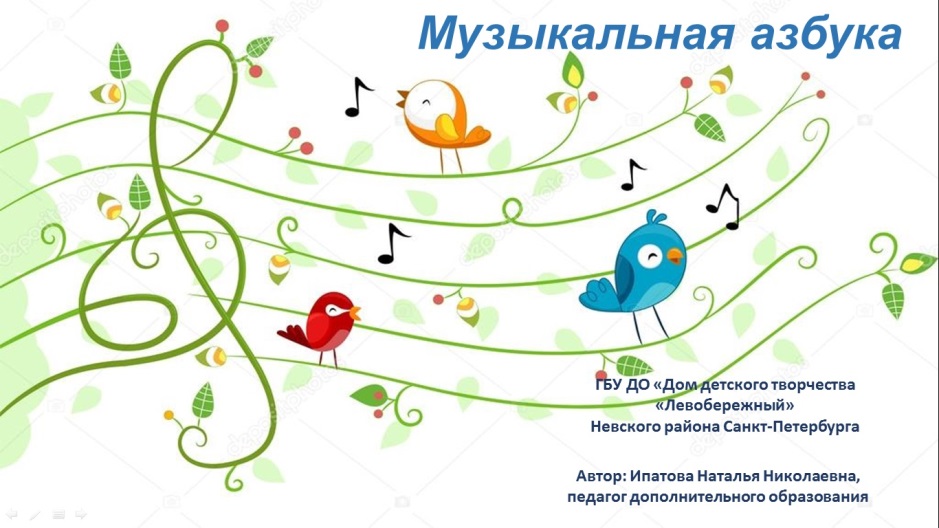 Слайд 2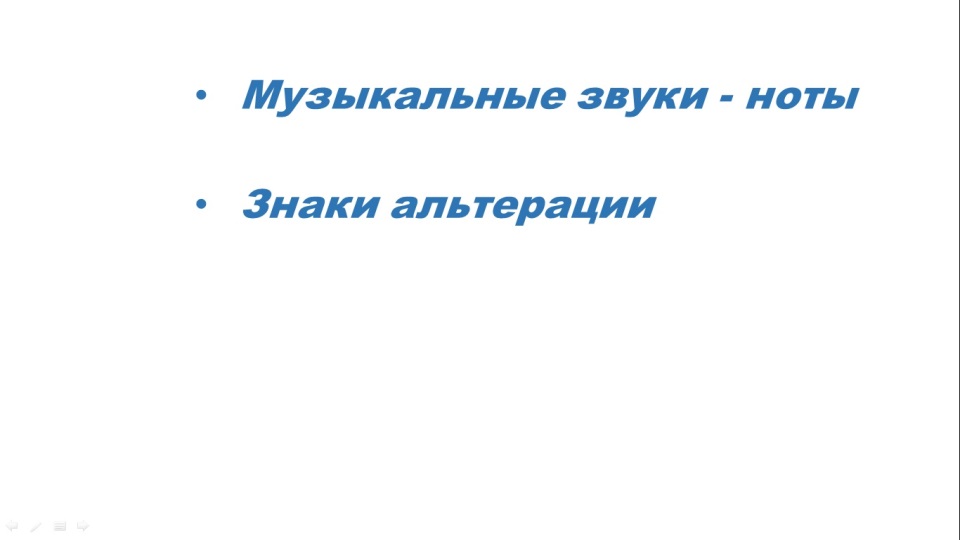 Слайд 3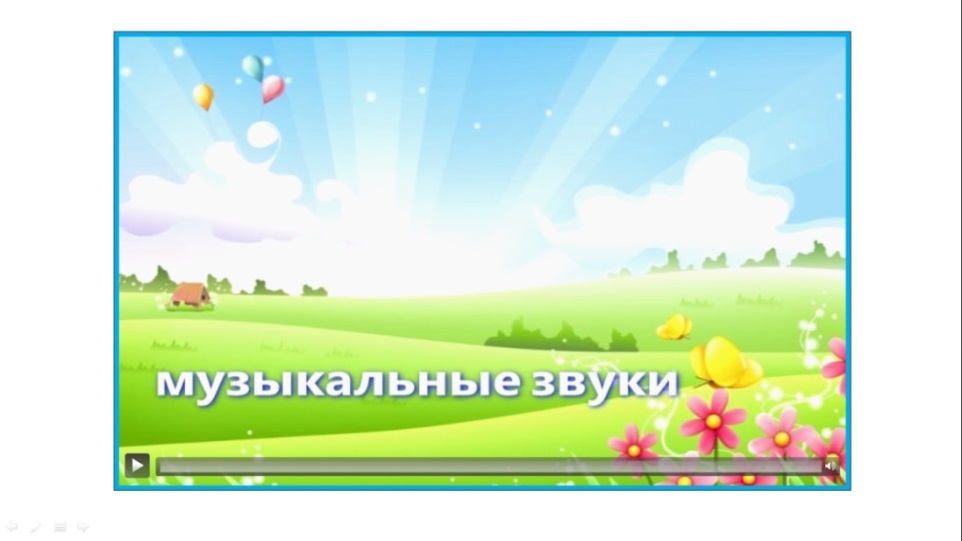 Прослушав стихотворение на слайде 3 « Звуки музыкальные «учащиеся отгадывают, прослушав музыкальный фрагмент к какой категории относится звук, щелкнув на нотку.Слайд 4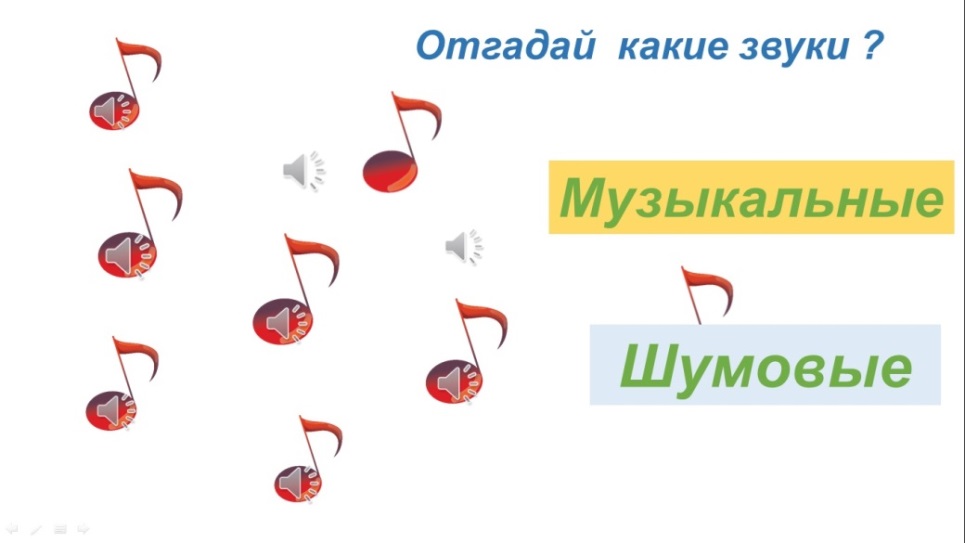 Слайд 5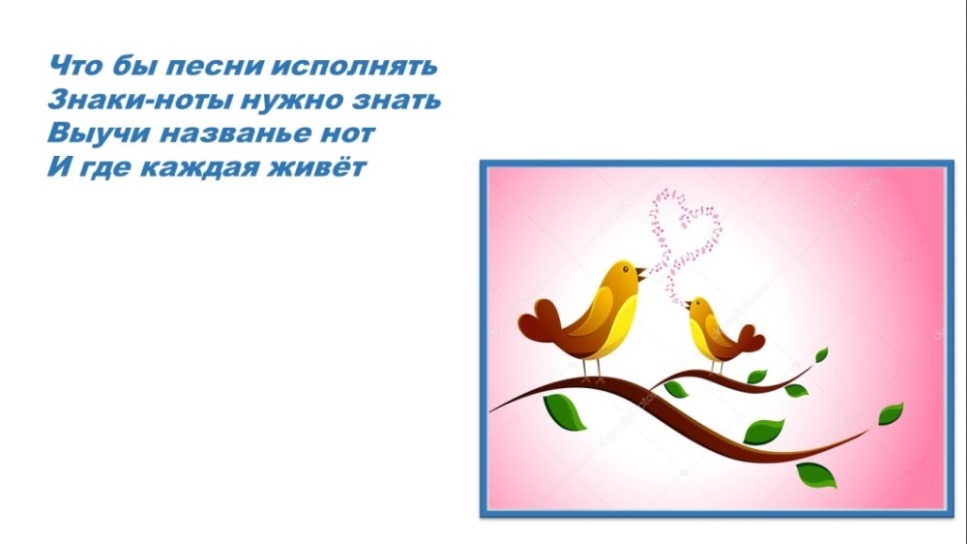 Слайд 6 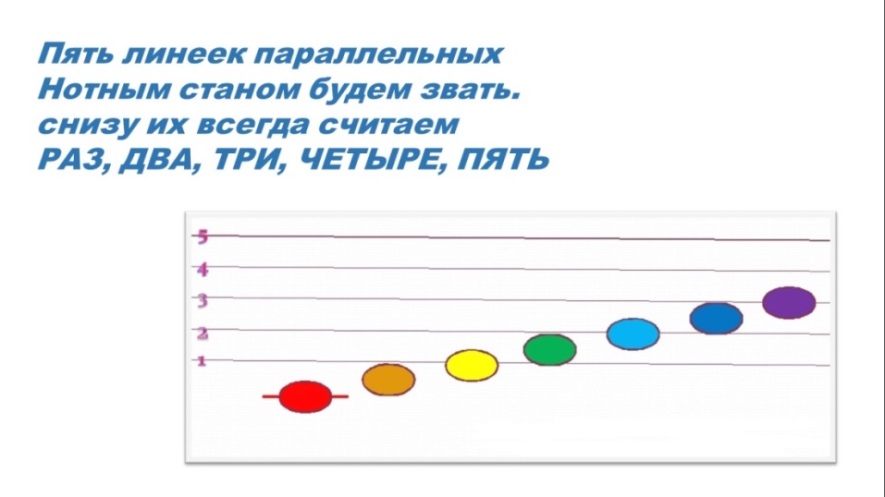 Слайд 7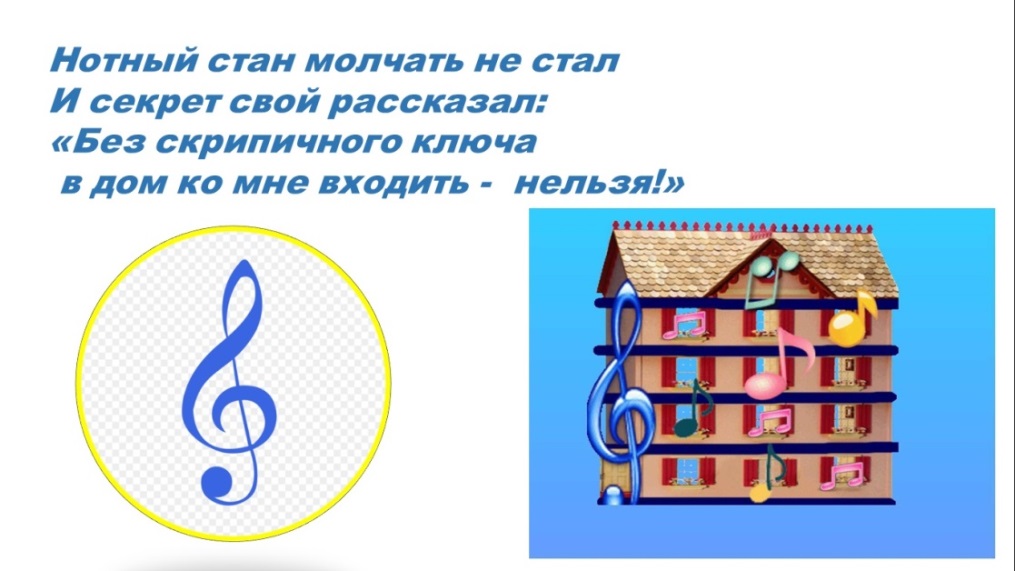 Слайд 8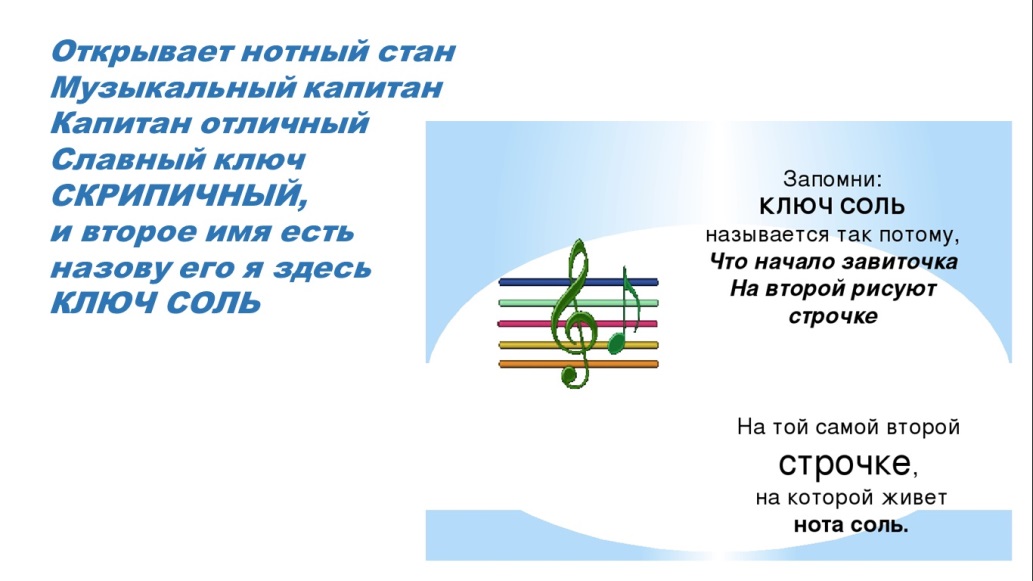 Слайд 9 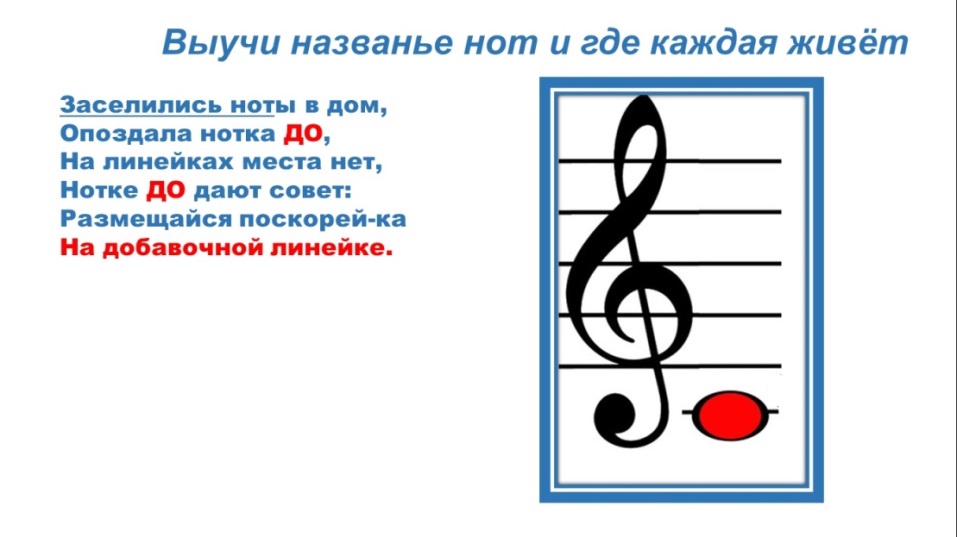 Слайд 10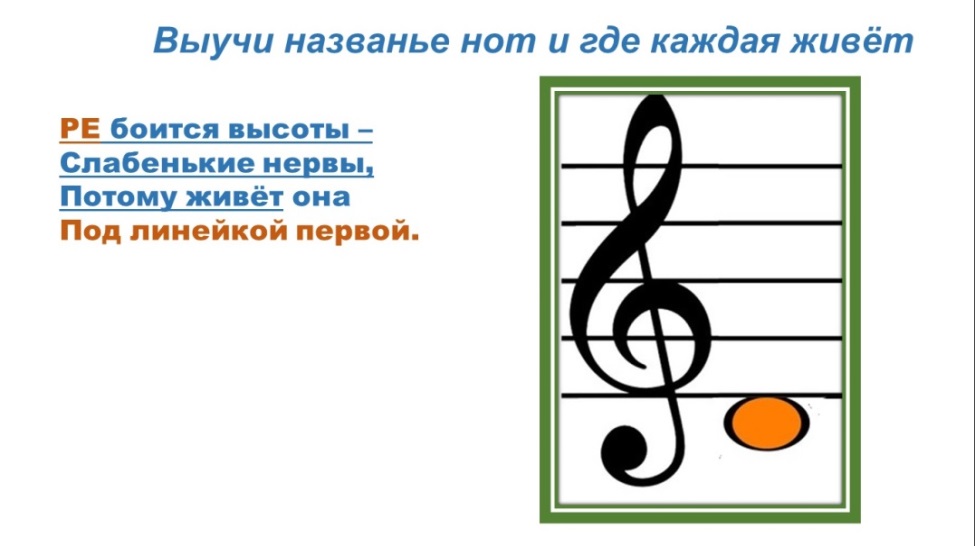 Слайд 11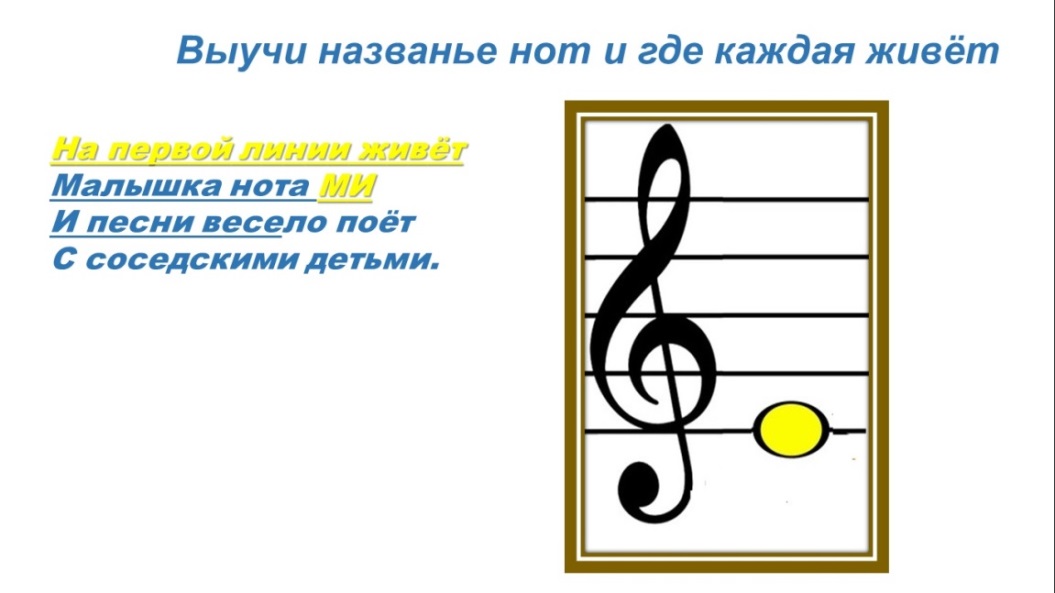 Слайд 12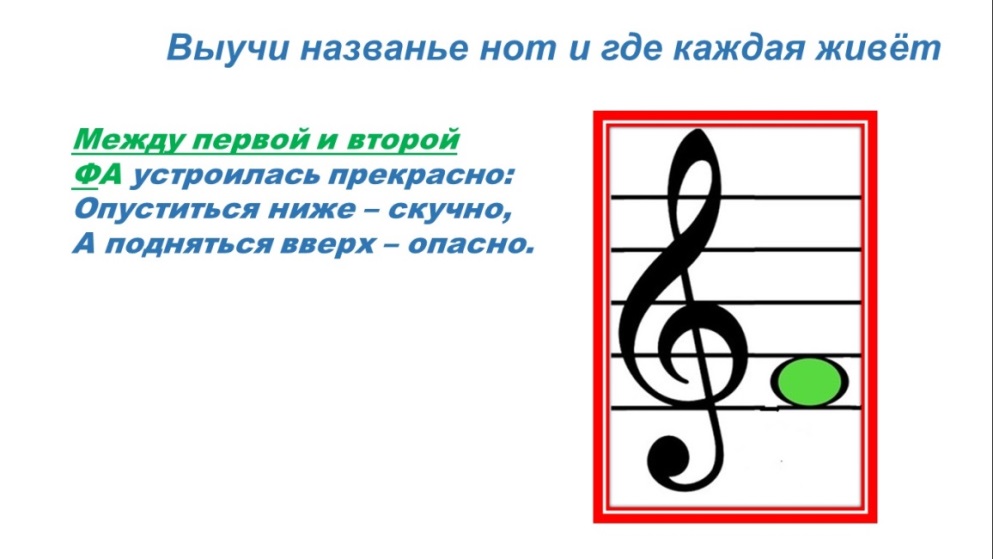 Слайд 13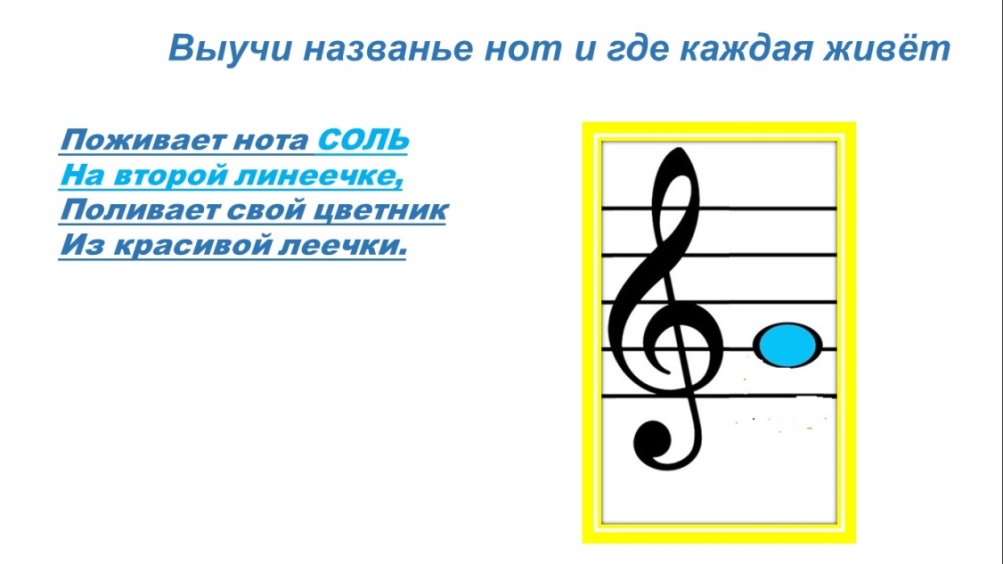 Слайд 14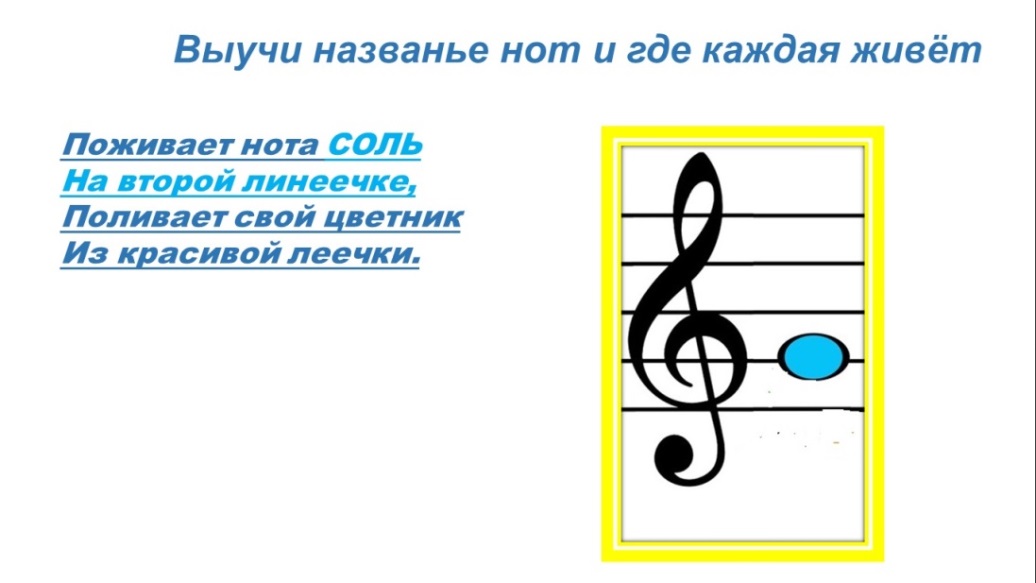 Слайд 15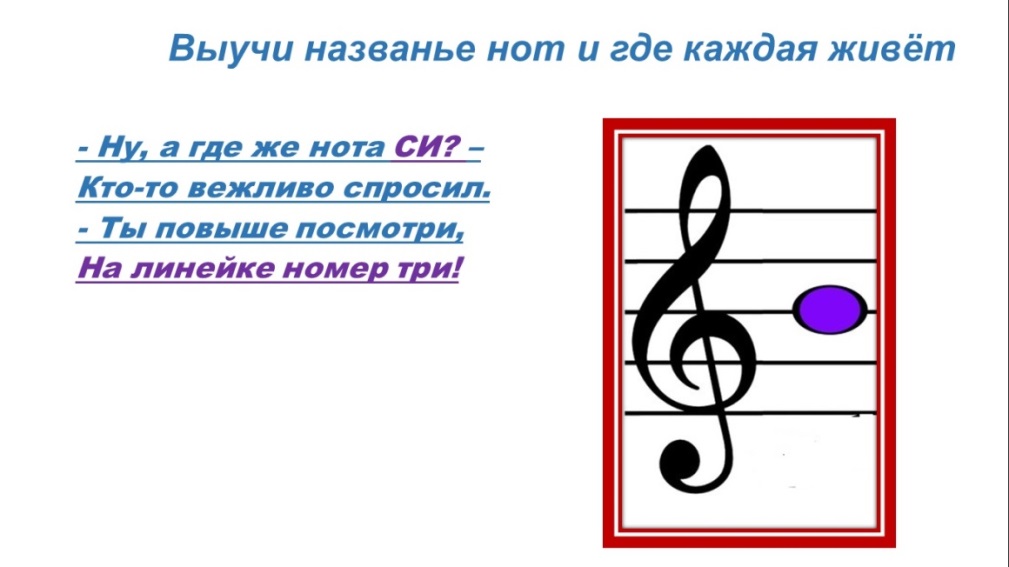 Слайд 16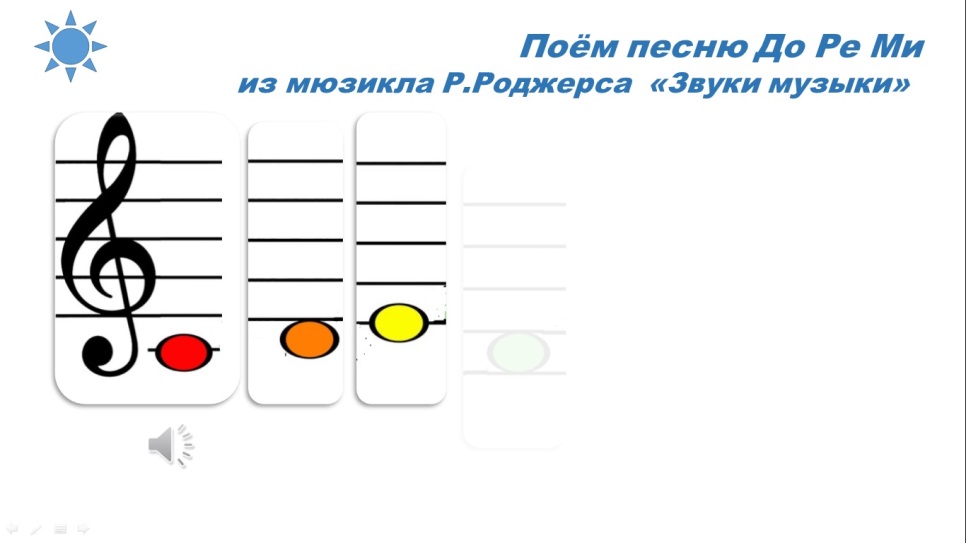 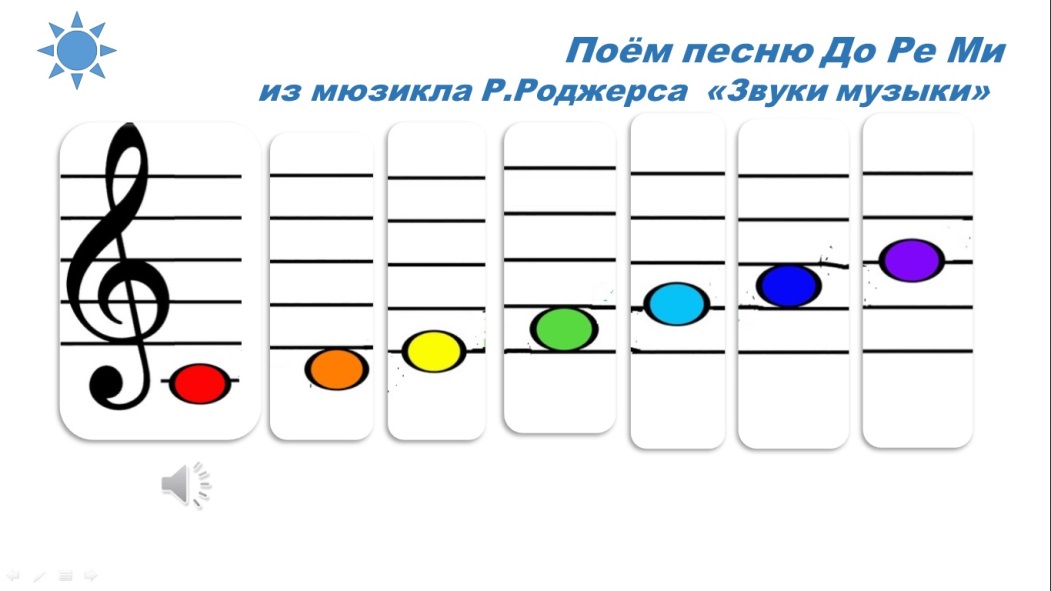 Слайд 17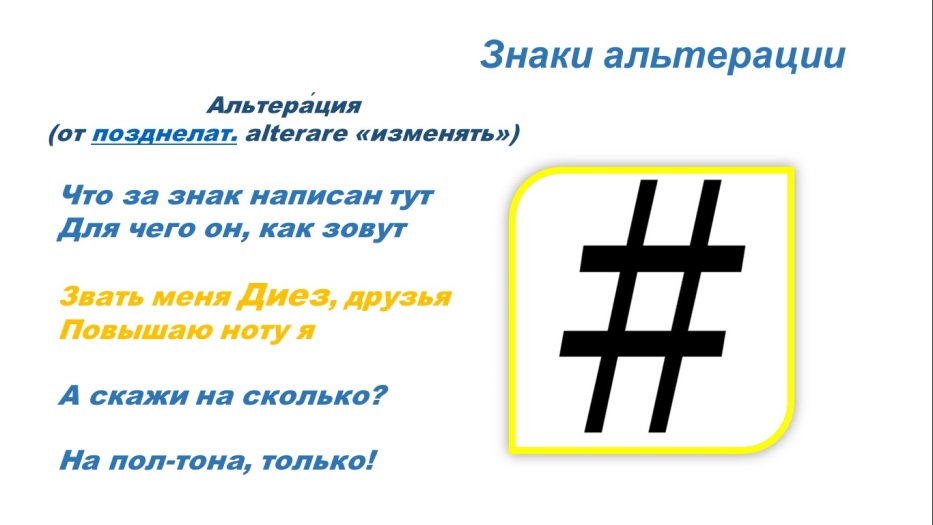 Слайд 18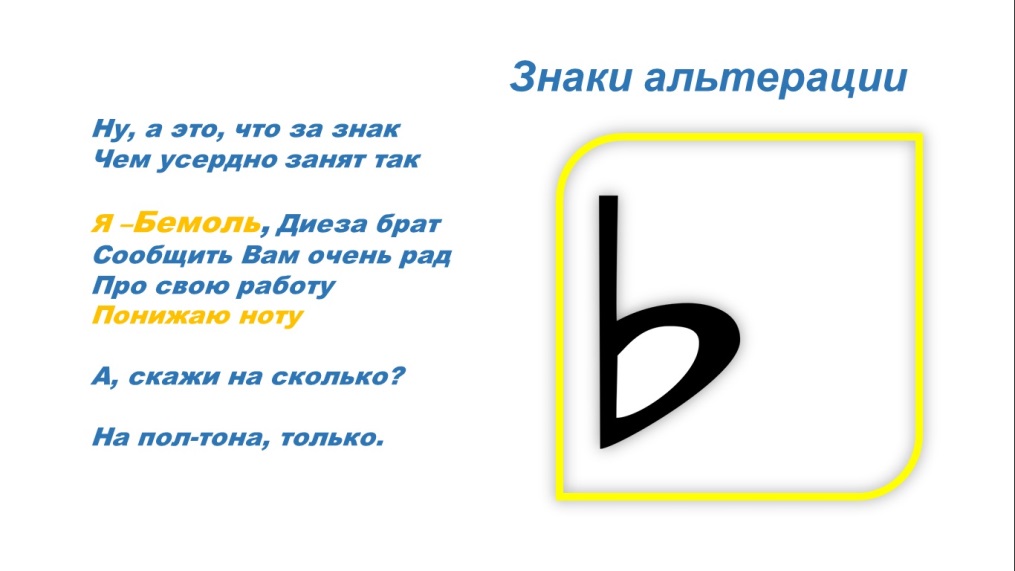 Слайд 19 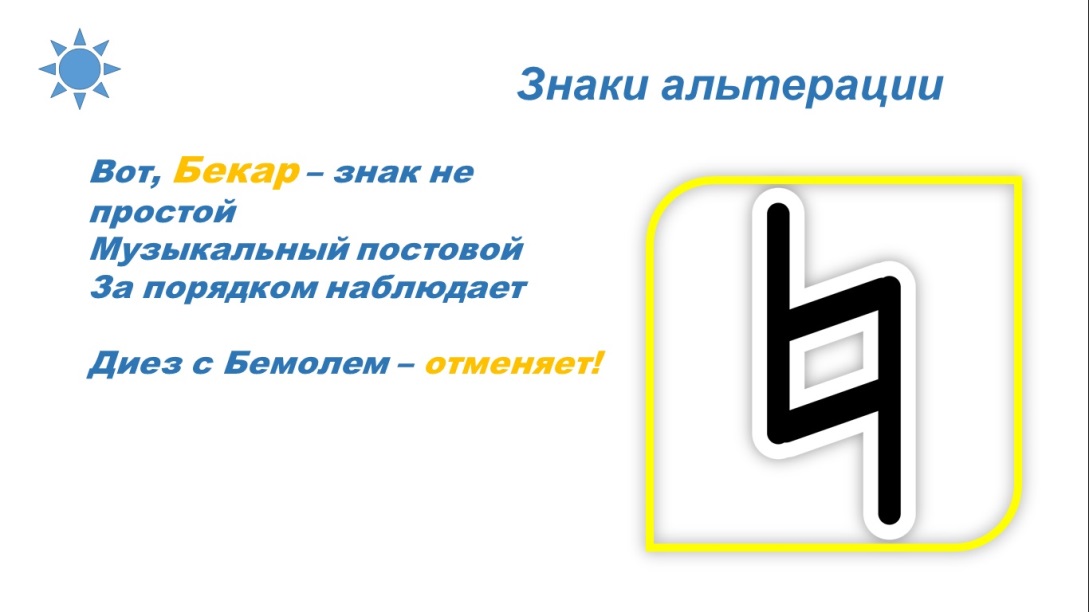 Для проверки отгаданной ноты подобраны фрагменты из мультфильма «Дореми» — советский короткометражный музыкальный мультфильм 1986 года, подготовленный творческим объединением "Экран".Слайд 20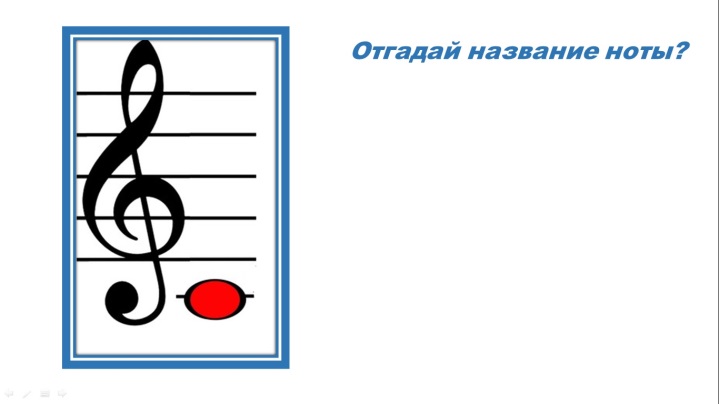 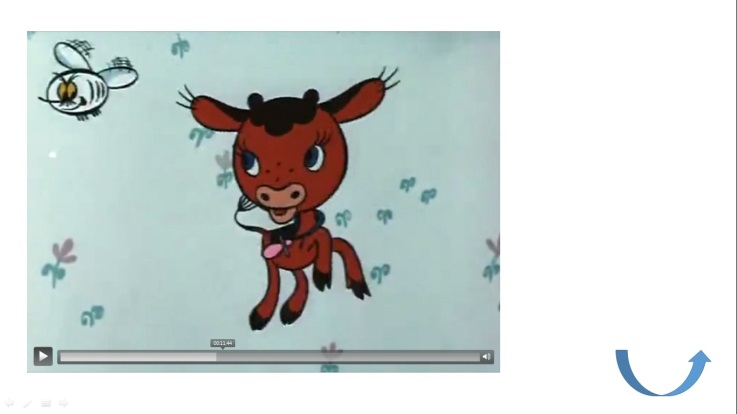 Слайд 21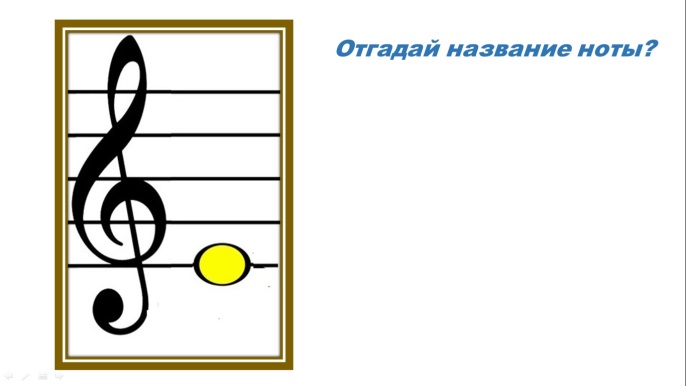 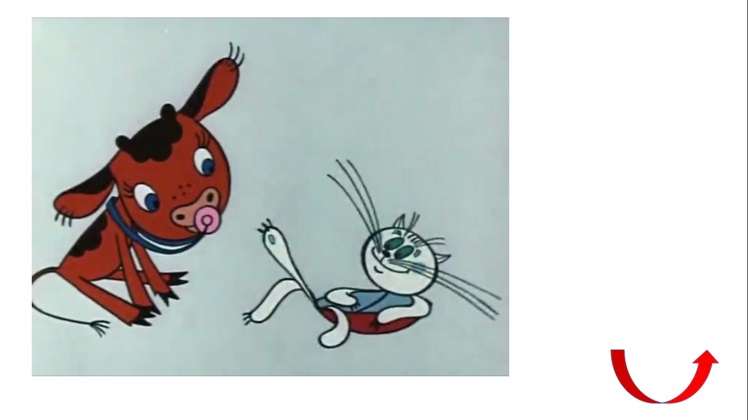 Слайд 22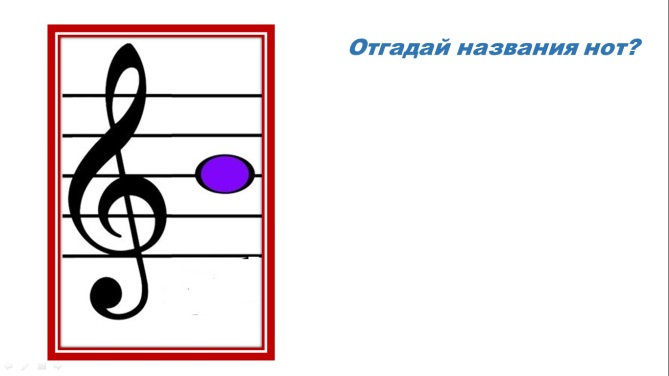 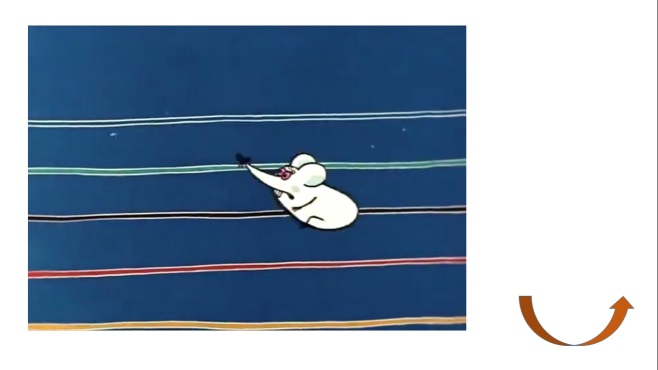 Слайд 23 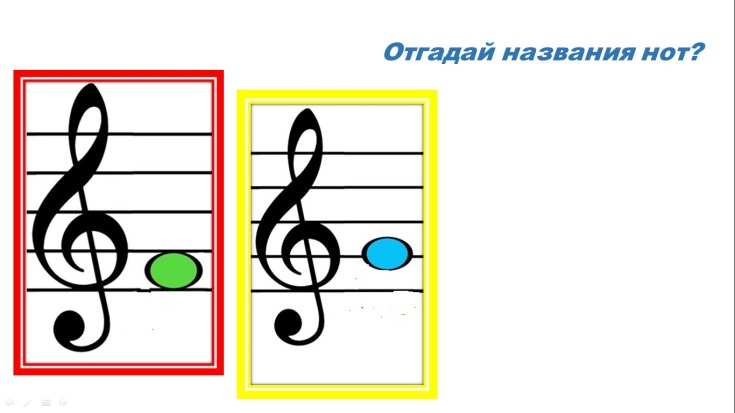 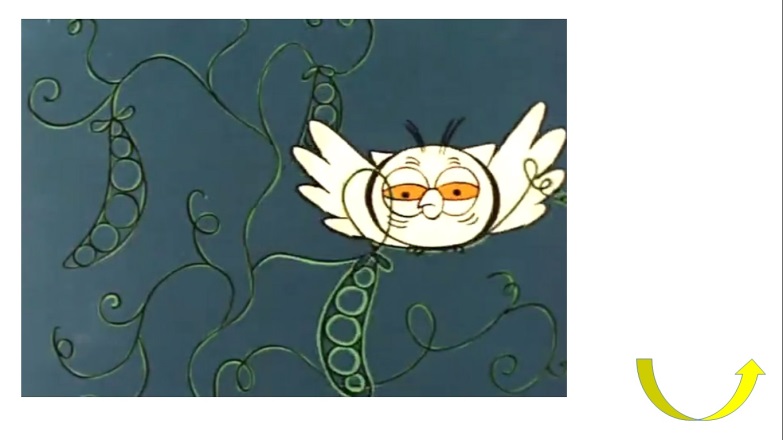 Слайд 24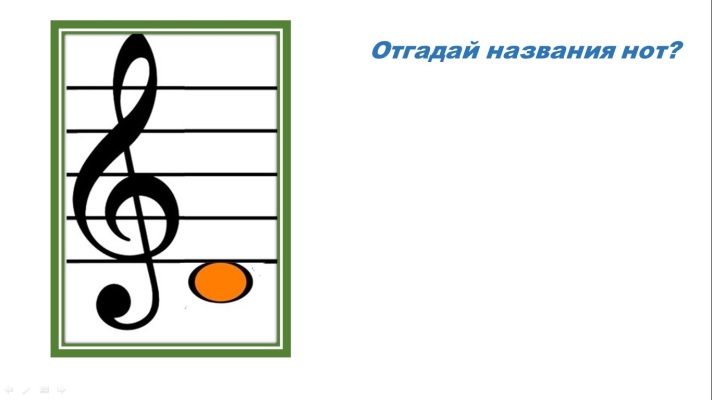 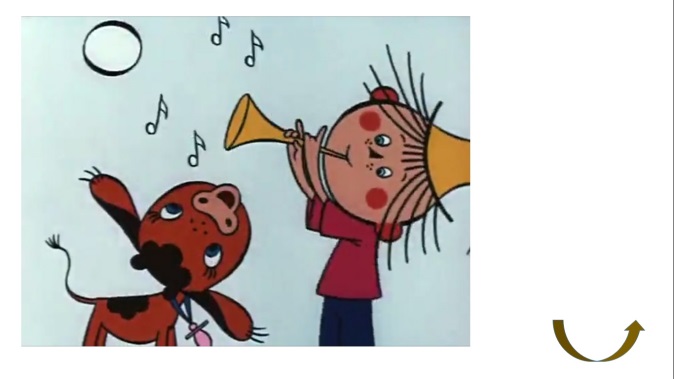 Слайд 25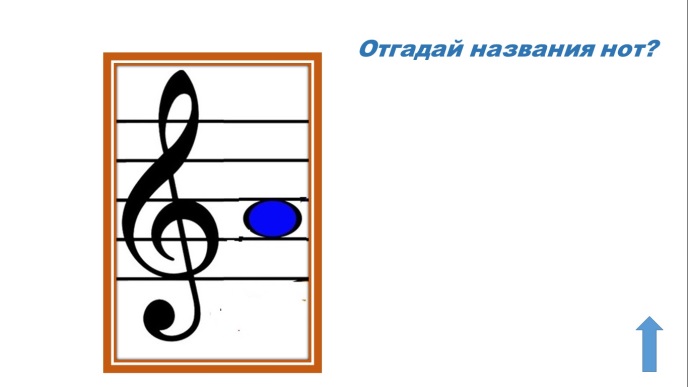 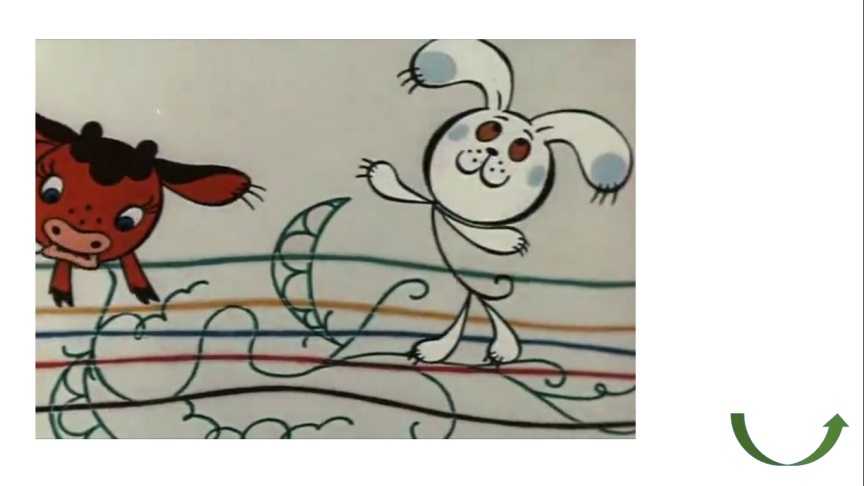 В задании «Найди пару из предложенных определений, учащийся должен сказать какой знак как называется, проверить правильность определения можно щёлкнув мышкой по знаку посмотреть, к какому определению он направился.Слайд 26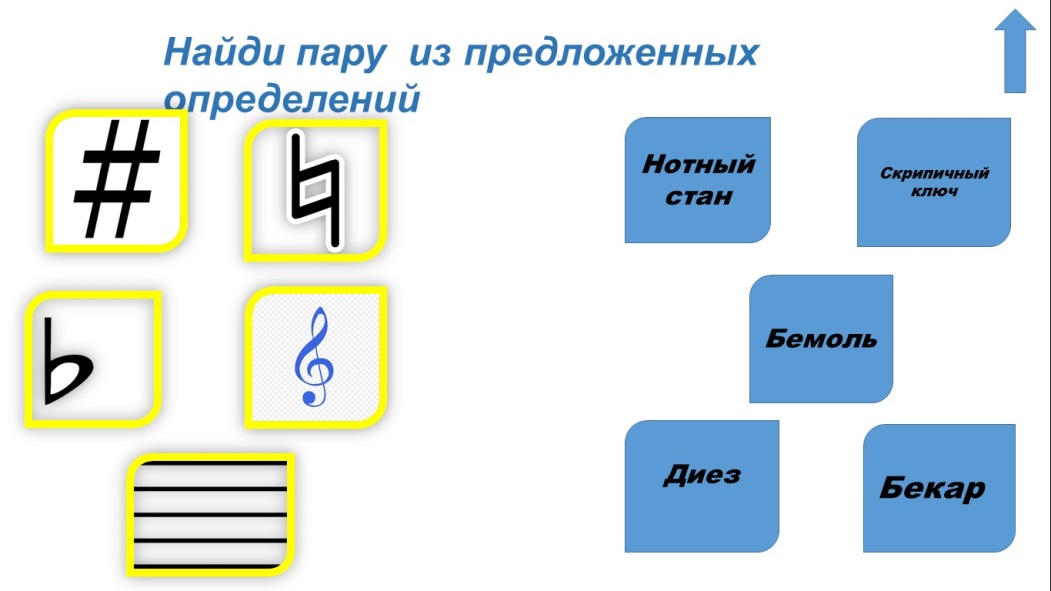 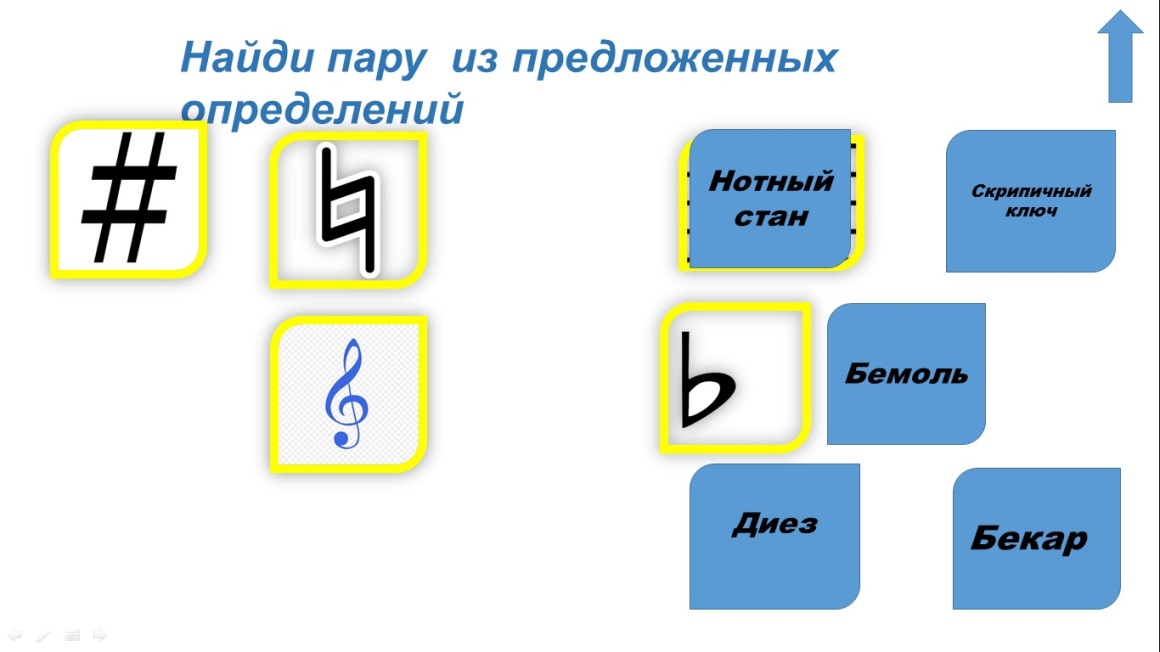 